MAIRIE DE SAINTE FOY D’AIGREFEUILLE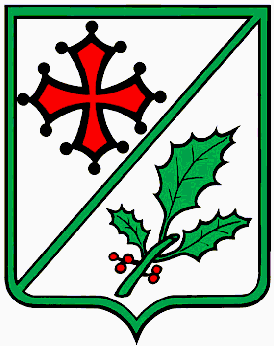 Dates de ramassage des déchets verts pour l’année 20161er Semestre2nd SemestreSeuls les déchets non souillés sont récupérés :Le bois, les branchages, les brindilles, d’un diamètre de  au maximum et présentés en fagots d’une longueur maximum de 1  mètre, l’herbe (coupe de gazon, mauvaises herbes…), les feuillages, les fleurs fanées…Présentez-les dans vos propres récipients (poubelles, seaux…) ou sacs en plastique ouverts. Le poids des fagots ou des sacs est au maximum de 25 kg. La quantité totale maximale, par collecte et par foyer de fagots et de contenants ne doit pas être supérieure à 20 unités.En cas de pics de production de déchets végétaux (lors de périodes de taille par exemple), il est suggéré de répartir ces déchets sur plusieurs collectes, jusqu’à épuisement du stock.En dehors des collectes et pour les grandes quantités, les déchets verts peuvent être déposés à la déchetterie de Caraman du mardi au samedi de 9h à 12h et de 14h à 18h.Ne sont pas récupérés :La terre, le terreau, les cailloux, pierres, graviers, morceaux de brique, les ferrailles, plastiques, gravats, les déchets végétaux souillés (produits chimiques, autres matières…), les déchets végétaux en vrac ne pouvant être ramassés d’un geste.Rappel : ne pas utiliser de sacs à gravats « format chantier » (type big bag).ATTENTION !Les collectes s’effectuent au porte à porte sur l’ensemble des voies publiques de la commune, hors chemins privés et très tôt le matin (pensez à sortir vos déchets la veille).Il est à noter que le camion de ramassage ne passera pas une seconde fois pour les déchets qui auraient été sortis trop tardivement.Le ramassage des encombrants n’est plus effectué sur le territoire de la commune.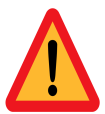 Mairie de Sainte Foy d’Aigrefeuille - Place de la Mairie – 31570 Sainte-Foy d’Aigrefeuille – :05.61.83.78.70 –:05.61.83.70.46Courriel : saintefoydaigrefeuille.mairie@orange-business.fr           Site :http://www.mairiesaintefoydaigrefeuille.frJanvierFévrierMarsAvrilMaiJuinMardi 5Mardi 9Mardi 1Mardi 5Mardi 3Mardi 7Mardi 19Mardi 15Mardi 12Mardi 10Mardi 14Mardi 26Mardi 24Mardi 28JuilletAoûtSeptembreOctobreNovembreDécembreMardi 6Mardi 9Mardi 6Mardi 11Mardi 8Mardi 13Mardi 19Mardi 13 Mardi 18Mardi 15Mardi 27Mardi 25Mardi 22